Eléments de Correction : De l’été 1783 à l’automne 1784 : grande frayeur sur la FrancecritèresEléments attendus ; indicateursEléments scientifiques issus des documentsDocument 1 a :Rouen : Recrudescence de maladies. Présence de « vapeurs » dans l’air Poitiers : recrudescence de maladies et de symptômes liés à l’inhalation de soufre. Document 1b : Augmentation significative des décès dans 53 paroisses à l’été 1783. Pic de 540 décès en août 1783 et 450 en septembre 1783. L’excès de mortalité se poursuit jusqu’en mai 1784Document 2a : L’air de Paris contient de l’acide sulfuriqueDocument 2b : présence de brouillards dans de très nombreuses régions d’Europe occidentale.Document 3b : mortalité très importante des humains et des animaux en Islande à l’été 1783.Document 4 : Fortes chutes de neige, froid extrême puis inondations avec le redoux en Normandie, Charente Maritime durant l’hiver 1783-1784=> Le brouillard, les éléments climatiques extrêmes et la forte mortalité ne sont pas uniquement présents dans l’Ain ils peuvent être généralisés à l’ensemble de l’EuropeDocument 2b : le brouillard sec semble se propager à partir de l’Islande (cercles concentriques)Document 3a : Eruption du Laki, à partir de juin 1783, est une éruption majeure qui précède l’apparition du brouillard sec de quelques semaines.Document 3b : Pic de SO4 concomitant avec l’éruption du Laki => le volcanisme du Laki est marqué  par un dégagement très important de composés soufrésDocument 5 :   formation de H2SO4, acide sulfurique capable de dégrader la viande => très toxique, ce qui explique la forte mortalité à proximité du Laki et dans l’ensemble de la France.Document 5 : les aérosols stratosphériques bloquent le rayonnement solaire => refroidissement de la troposphère ce qui explique l’hiver rigoureux et les fortes chutes de neige, le redoux entraine la fonte de la neige et des inondationsL’éruption du Laki et son nuage d’aérosol troposphérique constitué notamment de H2SO4 permet d’expliquer la présence d’un brouillard sec, les évènements climatiques majeurs et la forte mortalitéSchéma bilan (possible) établissant les liens entre les différents phénomènes observés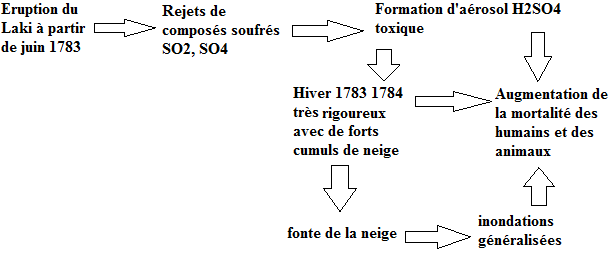 